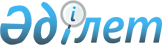 Об установлении квоты рабочих мест для инвалидов
					
			Утративший силу
			
			
		
					Постановление акимата города Шымкент Южно-Казахстанской области от 28 февраля 2018 года № 101. Зарегистрировано Департаментом юстиции Южно-Казахстанской области 20 марта 2018 года № 4479. Утратило силу постановлением акимата города Шымкент от 20 марта 2019 года № 245
      Сноска. Утратило силу постановлением акимата города Шымкент от 20.03.2019 № 245 (вводится в действие по истечении десяти календарных дней после дня его первого официального опубликования).
      В соответствии с подпунктом 7) статьи 18 Трудового кодекса Республики Казахстан от 23 ноября 2015 года, пункта 2 статьи 31 Закона Республики Казахстан от 23 января 2001 года "О местном государственном управлении и самоуправлении в Республике Казахстан" и подпунктом 6) статьи 9 Закона Республики Казахстан от 6 апреля 2016 года "О занятости населения", акимат города Шымкент ПОСТАНОВЛЯЕТ:
      1. Установить квоту рабочих мест для трудоустройства инвалидов в размере от двух до четырех процентов от численности рабочих мест без учета рабочих мест на тяжелых работах, работах с вредными, опасными условиями труда согласно приложению к настоящему постановлению.
      2. Признать утратившим силу постановление акимата города Шымкент от 13 сентября 2017 года № 827 "Об установлении квоты рабочих мест для инвалидов" (зарегистрировано в Реестре государственной регистрации нормативных правовых актов за № 4222, опубликовано 11 октября 2017 года в газете "Панорама Шымкента" и в Эталонном контрольном банке нормативных правовых актов Республики Казахстан в электронном виде 16 октября 2017 года).
      3. Государственному учреждению "Аппарат акима города Шымкент" в установленном законодательством Республики Казахстан порядке обеспечить:
      1) государственную регистрацию настоящего постановления в территориальном органе юстиции;
      2) в течение десяти календарных дней со дня государственной регистрации настоящего постановления акимата направление его копии в бумажном и электронном виде на казахском и русском языках в Республиканское государственное предприятие на праве хозяйственного ведения "Республиканский центр правовой информации" для официального опубликования и включения в Эталонный контрольный банк нормативных правовых актов Республики Казахстан;
      3) в течение десяти календарных дней после государственной регистрации настоящего постановления направление его копии на официальное опубликование в периодические печатные издания, распространяемых на территории города Шымкент;
      4) размещение настоящего постановления на интернет-ресурсе акимата города Шымкент после его официального опубликования.
      4. Исполнение настоящего постановления возложить на руководителя отдела занятости и социальных программ города Шымкент М. Нышамбаева.
      5 Контроль за исполнением настоящего постановления возложить на заместителя акима города Г. Курманбекову.
      6 Настоящее постановление вводится в действие по истечении десяти календарных дней после дня его первого официального опубликования. Размер квоты рабочих мест для трудоустройства инвалидов
					© 2012. РГП на ПХВ «Институт законодательства и правовой информации Республики Казахстан» Министерства юстиции Республики Казахстан
				
      Аким города

Н. Сауранбаев
Приложение
к постановлению акимата
города Шымкент от "28"
февраля 2018 года № 101
№
Наименование учреждения
Списочная численность работников (человек)
Размер квоты (%)
Количество рабочих мест
Государственное коммунальное предприятие на праве хозяйственного ведения "Областной психоневрологический диспансер" управления здравоохранения Южно-Казахстанской области 
1027
4
41
Государственное коммунальное предприятие на праве хозяйственного ведения "Областной кардиологический центр" управления здравоохранения Южно-Казахстанской области
325
4
13
Государственное коммунальное предприятие на праве хозяйственного ведения "Шымкентская городская поликлиника № 10" управления здравоохранения Южно-Казахстанской области 
418,5
4
17
Товарищество с ограниченной ответственностью "Швейная фабрика "Гауһар"
198
3
6
Товарищество с ограниченной ответственностью "Pioneer Grain Products"
192
3
5
Товарищество с ограниченной ответственностью "Шымкент құс"
325
4
13
Государственное коммунальное казенное предприятие "Ясли-сад № 25 "Қарақат" отдела образования города Шымкент"
70
2
1
Государственное коммунальное казенное предприятие "Ясли сад № 62 "Ботақан" отдела образования города Шымкент"
81
2
2
Государственное коммунальное казенное предприятие "Ясли сад № 59 "Айша" отдела образования города Шымкент" 
72
2
1
Коммунальное государственное учреждение "Общая средняя школа № 43" отдела образования города Шымкент" 
117
3
3
Коммунальное государственное учреждение "Общая средняя школа № 71" отдела образования города Шымкент" 
116
3
3
Коммунальное государственное учреждение "Школа-лицей № 89" отдела образования города Шымкент"
170
3
5
Коммунальное государственное учреждение "Школа-лицей № 99" отдела образования города Шымкент" 
144
3
4
Государственное коммунальное казенное предприятие "Южно-Казахстанский колледж искусства и дизайна имени Кастеева" управления образования Южно-Казахстанской области
125
3
3
Государственное коммунальное казенное предприятие "Дорожно-транспортный колледж" управления образования Южно-Казахстанской области 
168
3
5
Всего:
3548,5
122